PEOPLE’S DEMOCRATIC REPUBLIC OF ALGERIAMinistry of Higher Education and Scientific Research ECOLE NORMALE SUPÉRIEURE-KOUBAEl cheikh Mohamed El Bachir El IbrahimiDepartment ………………. N° order: ….
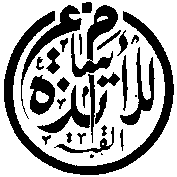 T H ESISfor the obtainment of the degreeDOCTOR OF SCIENCESSpecialty: ………………….Option: …………………Presented by ……………………………………EntitledBefore the examination’s commission :                           Mr /Mrs                Degree           Home Institution           Supported at ..........………………………………PresidentExaminerExaminerExaminerThesis Advisor  Co-AdvisorVisitor